CHAP G7                      Les droites remarquables du triangleSommaireMédiatrices et cercle circonscrit à un triangleHauteurs du triangleCompétencesCHAP G7                      Les droites remarquables du triangleSommaireMédiatrices et cercle circonscrit à un triangleHauteurs du triangleCompétencesJe dois savoir…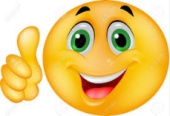 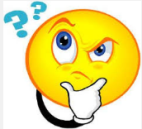 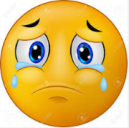 Exercices d’applicationPour préparer le contrôleTracer la médiatrice d’un segment à l’équerre ou au compas N° 1 de la ficheN°73/74 p195N°76 à 78p195Tracer les trois médiatrices d’un triangleFiche exN° 76/78 p 195N°73/74 p195N°76 à 78p195Tracer une hauteur dans un triangleFiche exN° 85 p 196N° 76 à 78 p 195N°73/74 p195N°76 à 78p195Je dois savoir…Exercices d’applicationPour préparer le contrôleTracer la médiatrice d’un segment à l’équerre ou au compas N° 1 de la ficheN°73/74 p195N°76 à 78p195Tracer les trois médiatrices d’un triangleFiche exN° 76/78 p 195N°73/74 p195N°76 à 78p195Tracer une hauteur dans un triangleFiche exN° 85 p 196N° 76 à 78 p 195N°73/74 p195N°76 à 78p195